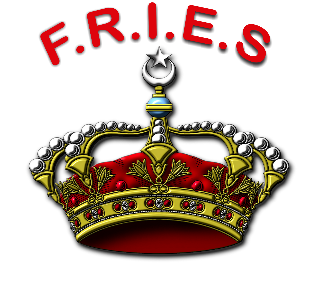 FAIRMONT ROYAL INNOVATIVE EDUCATION SYSTEMTEAM MEMBER PROFILE          Form Number: _______________________MEMBER INFORMATIONLegal Name (first/middle/last): _______________________________________________________ Father Name: ____________________________________________Date of Birth: (Month/Date/Year) ______/______/______ Age: ______ Year’s ______ monthsGender: ______ Place of Birth: ___________________________________Citizenship: _________________ Passport Type (circle one) Diplomatic, United Nations, Ordinary, Other NIC Number:_______________________________________________Email Address: ___________________________________________________________Date of arrival in Pakistan: ______________ Date of Departure:________________________ Expected length of stay: ___________________ yearsOccupation: _____________________________________At ________________________________Contact No: __________________________ Emergency No: _________________________________Blood Group: _____________________Martial Status: ____________________Present Home Address: ____________________________________________________________________________________________________________________________________________________________________Permanent Home Address:____________________________________________________________________________________________________________________________________________________________________FAMILY REFERENCE (Next of Kin)Name (first/middle/last): ____________________________________________________________ Occupation: _____________________________________ At ______________________________ Relationship: ___________________ Mobile: ______________________ Emergency No: ________________________Office Address: __________________________________________________________________SKILLS & STRENGTHS How did you hear about us?EDUCATIONAL HISTORYWORK EXPERIENCE PHOTOGRAPH USE PERMISSIONPhotographs of applicants, including the applicant, may be used on our website. If you do NOT want the picture to appear on the website, please sign here: _____________________________________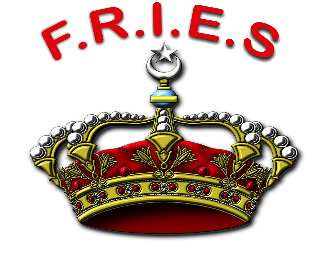 OFFER: Name: _____________________________________________________Title: _______________________________________________________Joining Date: __________________________Duration (2 Month’s Probation): _________________________________Salary: ______________________________ Housing: _____________________________Transport: ____________________________Vice Principal Sign: ______________________Founder / CEO Sign: __________________________________  ACCEPTANCE:I certify that the information contained in this application is complete, true and correct to the best of my knowledge. I authorize Fairmont Royal Innovative Education System to request and verify any documents. I accept to above terms and conditions. Applicants Sign: _______________________________                                                                                        Date: ____________________________________________Fairmont Royal Innovative Education SystemIslamabad, PakistanAddress: 3rd Floor, Mehran Plaza, G-9 Markaz, IslamabadEmail: frinnovativeeducationsystem@gmail.com				           fairmontroyalgroupofcompanies@gmail.comWeb: www.frgoc9.com Web: www.freducation9.wixsite.com/friesSCHOOL / UNI / COLLEGE NAMEDIPLOMA NAME OR CERTIFICATELOCATIONCOMPANY / ORGANIZATION NAMEDESIGNATIONDURATIONLOCATION